R E P U B L I K A    H R V A T S K A 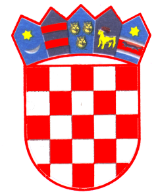 SPLITSKO-DALMATINSKA ŽUPANIJA GRAD HVARGradonačelnikKLASA: 230-01/23-01/2URBROJ: 2181-2/01-01/1-23-02Hvar, 9. siječnja 2023. godineTemeljem članka 6. i 10. Uredbe o kriterijima, mjerilima i postupcima financiranja i ugovaranja programa i projekata od interesa za opće dobro koje provode udruge („Narodne novine“, br. 26/15) te članka 34. Statuta Grada Hvara („Službeni glasnik Grada Hvara“, br. 3/18 i 10/18 i 2/21), Gradonačelnik Grada Hvara objavljujeJavni natječaj Grada Hvara za financiranje programa i projekata udruga osoba s invaliditetom te ostalih udruga u području zdravstvene skrbi za 2023. godinuI. PREDMET JAVNOG NATJEČAJAPredmet potpore je dodjela namjenskih, bespovratnih novčanih sredstava Grada Hvara za udruge osoba s invaliditetom, sukladno predviđenim proračunskim sredstvima za 2023. godinu. Ovim će se natječajem financirati programi i projekti udruga osoba s invaliditetom te ostalih udruga u području zdravstvene skrbi, u razdoblju od 1.1.2023. do 31.12.2023. godine.Udrugama se sredstva odobravaju za provedbu programa i projekata kojima se ispunjavaju ciljevi i prioriteti definirani strateškim i planskim dokumentima te kao podrška institucionalnom i organizacijskom razvoju udruga s područja Grada Hvara. Područje aktivnosti projekata Prioriteti za dodjelu sredstava su projektne aktivnosti kojima se pospješuje realizacija općeg i specifičnog cilja ovog Natječaja, a koje su usmjerene na sljedeća prioritetna područja:Omogućavanje jednakih prava i mogućnosti, promicanje zdravog načina života i zaštite zdravlja, poboljšanje kvalitete života osoba s posebnim potrebama i osoba s invaliditetom, pomoć i podrška osobama s invaliditetom, pomoć i podrška mladima, preventivno djelovanje i unaprjeđenje i zaštita zdravljaPromicanje zdravog načina života i zaštite zdravljaPodizanje kvalitete života osoba s posebnim potrebama i osoba s invaliditetomSkrb o starijim osobamaRad s djecom i mladimaPrevencija ovisnosti osobito kod djece i mladihPopis aktivnosti nije konačan, već samo ilustrativan te će se odgovarajuće aktivnosti koje doprinose ostvarenju ciljeva Natječaja, a koje nisu spomenute, također uzeti u obzir za financiranje.II. KORISNICI POTPORE I UVJETI PRIJAVENa ovaj javni natječaj mogu se javiti sve udruge osoba s invaliditetom te ostale udruge u području zdravstvene skrbi sa sjedištem na području Splitsko-dalmatinske županije  a čiji su ciljevi i aktivnosti usmjereni ka zadovoljavanju javnih potreba i u skladu sa strateškim i operativnim planovima Grada Hvara. Svaka udruga može prijaviti i ugovoriti najviše 2 programa ili 2 projekta u okviru ovog Javnog natječaja na razdoblje provedbe do 31. prosinca 2023. godine. Prijavu programa/projekta na Javni natječaj može podnijeti udruga koja je upisana u Registar udruga i Registar neprofitnih organizacija, koja je uskladila svoj statut sa zakonskim promjenama i propisima, koja vodi transparentno financijsko poslovanje u skladu s propisima o računovodstvu neprofitnih organizacija te koja je ispunila sve prethodne obveze prema Gradu Hvaru i svim drugim davateljima financijskih sredstava iz javnih izvora. Što je sve potrebno priložiti ili dodatno dostaviti na zahtjev, kako se može ostvariti prednost pri financiranju programa/projekta i tko nema pravo prijave na ovaj javni natječaj detaljno je opisano u Uputama za prijavitelje.III. RASPODJELA SREDSTAVA I VISINA FINANCIJSKE POTPOREPredviđeni iznos ukupnih sredstava koji će biti na raspolaganju u proračunu Grada Hvara za sufinanciranje programa i projekata koji se temeljem ovog javnog natječaja može dodijeliti udrugama osoba s invaliditetom za provedbu aktivnosti iznosi – 14.000,00 EUR (slovima: četrnaest tisuća eura. Najmanji iznos financijskih sredstava koji se može prijaviti i ugovoriti je 600,00 EUR, a najveći iznos 6.000,00 EUR.IV. POTREBNA DOKUMENTACIJADokumentacija se dostavlja u papirnatom obliku. Prijava u papirnatom obliku sadržava obvezne obrasce vlastoručno potpisane od strane osobe ovlaštene za zastupanje i voditelja projekta te ovjerene službenim pečatom organizacije. Prijava na javni natječaj mora sadržavati:Papirnato:-- ispunjen obrazac opisa programa/projekta – OPISNI OBRAZAC- ispunjen obrazac proračuna - PROR - ispunjen obrazac izjave o nepostojanju dvostrukog financiranja – IZJ-FINAN- ispunjen obrazac izjave o partnerstvu (ako je primjenjivo)- ispunjen obrazac životopisa voditelja programa ili projekta- popis članova sukladno Zakonu o udrugamaNa zahtjev, prijavitelj će ukoliko bude odabran za financiranje naknadno dostaviti na uvid:potvrdu Porezne uprave o nepostojanju dugapotvrdu o nekažnjavanju odgovorne osobeV. NAČIN, ROK I MJESTO DOSTAVE PRIJAVADokumentacija se dostavlja preporučenom pošiljkom, putem dostavljača ili neposredno u pisarnicu Grada Hvara u zatvorenoj omotnici, s nazivom i adresom prijavitelja, na sljedeću adresu. GRAD HVARMilana Kukurina 221450 Hvars naznakom: „Za javni natječaj Grada Hvara za financiranje programa i projekata udruga osoba s invaliditetom te ostalih udruga u području zdravstvene skrbi za 2023. godinu“ - NE OTVARATIRok za dostavu dokumentacije je 12. veljače 2023. godine. Postupak zaprimanja, otvaranja i pregleda dostavljenih prijava, ocjenjivanje prijava, dostava dodatne dokumentacije, ugovaranje, donošenje odluke o dodjeli financijskih sredstava, podnošenje prigovora, postupanje s dokumentacijom kao i indikativni kalendar provedbe Javnog natječaja detaljno su opisani u Uputama za prijavitelje na Javni natječaj za financiranje programa i projekata udruga osoba s invaliditetom te ostalih udruga u području zdravstvene skrbi za 2023. godinu.Razmatrat će se samo programi/projekti koji su pravodobno prijavljeni te koji u cijelosti zadovoljavaju propisane uvjete Javnog natječaja.Prijava je dostavljena u roku ako je na prijamnom žigu razvidno da je zaprimljena u pošti do kraja datuma koji je naznačen kao rok za slanje prijave. U slučaju da je prijava dostavljena osobno u pisarnicu Grada Hvara, prijavitelju će biti izdana potvrda o točnom vremenu prijma pošiljke.VI. PROCJENA KVALITETE PROJEKATA, OBJAVA REZULTATA I POTPISIVANJE UGOVORANatječaj je otvoren 30 dana od datuma objave na mrežnim stranicama Grada Hvara. Po zaprimanju prijava u roku od 7 dana od dana isteka roka za podnošenje prijava na natječaj izvršit će se ocjena ispunjavanja propisanih uvjeta, odnosno administrativna provjera. Sukladno rezultatima provjere predsjednik/ca nadležnog povjerenstva donosi odluku koje se prijave upućuju u daljnju proceduru, odnosno stručno ocjenjivanje, a koje se odbijaju zbog neispunjavanja propisanih uvjeta natječaja.Sve udruge čije prijave budu odbijene zbog neispunjavanja propisanih uvjeta natječaja o toj će činjenici biti obaviještene u roku od najviše osam dana od dana donošenja odluke na mrežnim stranicama Grada Hvara. Svi mogu podnijeti prigovor u roku od osam dana od objave obavijesti te će se o konačnom statusu prijave odlučiti u roku od tri dana od zaprimanja prigovora i postupiti sukladno odluci. Prijave koje su ispunile formalne uvjete natječaja sukladno kriterijima koji su propisani Uputama za prijavitelje razmatra i ocjenjuje povjerenstvo za ocjenjivanje, nezavisno stručno procjenjivačko tijelo te daje prijedlog za odobravanje financijskih sredstava za programe ili projekte, o kojem, uzimajući u obzir sve činjenice, konačno odlučuje gradonačelnik Grada Hvara.Nakon donošenja odluke o programima i projektima kojima su odobrena financijska sredstva, Grad će javno na službenim stranicama objaviti rezultate natječaja s podacima o udrugama, programima i projektima te iznosima odobrenih sredstava. One udruge kojima ne budu odobrena financijska sredstva bit će javno objavljene na stranicama Grada u roku od osam dana od donošenja odluke s obrazloženjem i navođenjem ostvarenog broja bodova po pojedinim kategorijama.Razmatrat će se samo projekti koji su pravodobno prijavljeni te koji u cijelosti zadovoljavaju propisane uvjete Natječaja.VII. ISPLATA SREDSTAVAOrganizacijama kojima su odobrena financijska sredstva za programe i projekte koji se ne provode dulje od 12 mjeseci sredstva će se isplaćivati sukladno potpisanom ugovoru, temeljem obrazloženih zahtjeva te uz to priloženom dokumentacijom. Sredstva će se isplaćivati sukladno dostavljenim zahtjevima, prilozima i završnom izvještaju.VIII. OSTALE INFORMACIJEPopis priloga uz Javni natječaj:- upute za prijavitelje- obrazac opisa programa/projekta – OPISNI OBRAZAC- obrazac proračuna - PROR - obrazac izjave o nepostojanju dvostrukog financiranja – IZJ-FINAN- obrazac izjave o partnerstvu- obrazac životopisa voditelja programa/projekta- obrazac za procjenu kvalitete/vrijednosti programa/projekta- obrazac ugovora o financiranju programa ili projekta- obrazac opisnog izvještaja provedbe programa ili projekta - OPIS- obrazac financijskog izvještaja provedbe programa ili projekta – FIN-IZVJSva pitanja vezana uz ovaj Natječaj mogu se postaviti isključivo elektroničkim putem, slanjem upita na adresu elektronske pošte –l.caratan.luksic@hvar.hr_______________________________Rikardo Novak, gradonačelnikDATUM  ISPLATEPOTREBNA DOKUMENTACIJA% ISPLATE1.najkasnije do 31.12.2023.Zahtjev sa prilozima (obrasci, dokazni materijali, računi i sl.) za zatražena sredstvaSukladno prihvaćenom zahtjevu, odnosno prihvatljivim troškovima, a najviše do ugovorenog iznosa sredstava.